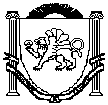 АДМИНИСТРАЦИЯВасильевского сельского поселенияБелогорского районаРеспублики КрымПОСТАНОВЛЕНИЕ26.02.2020г. 				с.Васильевка				№33Об утверждении Положения об участии в организации деятельности по накоплению (в том числе раздельному накоплению) и транспортированию твердых коммунальных отходов на территорииВасильевского сельского поселения Белогорского района Республики КрымВ соответствии пунктом 18 части 1 статьи 14 Федерального закона от 6 октября 2003 года N 131-ФЗ "Об общих принципах организации местного самоуправления в Российской Федерации", от 24 июня 1998 N 89-ФЗ "Об отходах производства и потребления", Постановлением Совета министров Республики Крым от 13 ноября 2017 года № 591 «Об утверждении Порядка сбора твердых коммунальных отходов (в том числе их раздельного сбора) на территории Республики Крым», Уставом муниципального образования Васильевское сельское поселение Белогорского района Республики Крым, администрация Васильевского сельского поселенияПОСТАНОВЛЯЕТ:1. Утвердить прилагаемое Положение об участии в организации деятельности по накоплению (в том числе раздельному накоплению) и транспортированию твердых коммунальных отходов на территории Васильевского сельского поселения Белогорского района Республики Крым.2. Обнародовать настоящее постановление в соответствии с Уставом муниципального образования.3. Настоящее постановление вступает в силу с момента официального обнародования.4. Контроль за исполнением настоящего постановления оставляю за собой.Председатель Васильевского сельского совета-глава администрации Васильевского сельского поселения                                                               В.Д. ФрангопуловПриложениек постановлению администрацииВасильевского сельского поселенияот 26.02.2020г. № 33Положениеоб участии в организации деятельности по накоплению (в том числе раздельному накоплению) и транспортированию твердых коммунальных отходов на территории Васильевского сельского поселения Белогорского района Республики Крым1. Настоящее Положение об участии в организации деятельности по накоплению (в том числе раздельному накоплению) и транспортированию твердых коммунальных отходов на территории Васильевского сельского поселения (далее – Положение) разработано в соответствии с Федеральным законом от 06.10.2003 № 131-ФЗ «Об общих принципах организации местного самоуправления в Российской Федерации», Федеральным законом от 24.06.1998 № 89-ФЗ «Об отходах производства и потребления», Постановлением Совета министров Республики Крым от 13 ноября 2017 года № 591 «Об утверждении Порядка сбора твердых коммунальных отходов (в том числе их раздельного сбора) на территории Республики Крым», Уставом муниципального образования Васильевское сельское поселение.2. Положение определяет основные направления участия Администрации Васильевского сельского поселения в организации деятельности по накоплению (в том числе раздельному накоплению) и транспортированию твердых коммунальных отходов на территории Васильевского сельского поселения Белогорского района Республики Крым.3. Положение разработано в целях обеспечения экологической безопасности, повышения уровня качества, установления единых подходов, процедур взаимодействия сторон, принимающих участие в организации деятельности по накоплению (в том числе раздельному накоплению) и транспортированию твердых коммунальных отходов на территории Васильевского сельского поселения Белогорского района Республики Крым.4. Положение действует на территории Васильевского сельского поселения Белогорского района Республики Крым и подлежит исполнению всеми участниками деятельности по сбору (в том числе раздельному сбору), транспортированию, обработке, утилизации, обезвреживанию, захоронению твердых коммунальных отходов.5. Используемые в Положении термины, понятия и определения применяются в том значении, в каком они используются в Федеральном Законе от 24 июня 1998 года № 89-ФЗ «Об отходах производства и потребления».6. Регулирование в организации деятельности по накоплению (в том числе раздельному накоплению) и транспортированию твердых коммунальных отходов на территории Васильевского сельского поселения основывается на следующих принципах:- охраны здоровья человека, поддержания или восстановления благоприятного состояния окружающей среды;- сочетания экологических и экономических интересов общества;- использования новейших научно-технических достижений в целях малоотходных и безотходных технологий;- комплексной переработки минерально-сырьевых ресурсов в целях уменьшения количества отходов;- использования методов экономического регулирования деятельности в области обращения с отходами в целях уменьшения количества отходов, вовлечения их в хозяйственный оборот;- доступности информации в области обращения с отходами.7. Администрация Васильевского сельского поселения в рамках полномочий по участию в организации деятельности по накоплению (в том числе раздельному накоплению) и транспортированию твердых коммунальных отходов:- оказывает необходимую консультационную и методическую помощь физическим, юридическим лицам и индивидуальным предпринимателям;- запрашивает у организаций необходимую информацию в области обращения с твердыми коммунальными отходами, которую последние обязаны предоставить;- разрабатывает и реализует муниципальные программы в области обращения с твердыми коммунальными отходами;- определяет схемы размещения мест (площадок) накопления твердых коммунальных отходов и принимает решение об их установке в соответствии с законодательством Российской Федерации, нормативными правовыми актами Республики Крым и города Севастополь;- утверждает и ведет реестр мест (площадок) накопления твердых коммунальных отходов в соответствии с правилами благоустройства;- создает и организует содержание мест (площадок) накопления твердых коммунальных отходов в соответствии с правилами благоустройства, за исключением случаев, установленных законодательством Российской Федерации, когда такие обязанности возложены на другие лица;- проводит мероприятия, направленные на повышение экологической культуры и мотивации участия населения в раздельном сборе твердых коммунальных отходов и потреблении биоразлагаемой тары и упаковки.- заключает соглашения о взаимодействии.8. Территории муниципального образования Васильевское сельское поселение, подлежат регулярной очистке от отходов в соответствии с экологическими, санитарными и иными требованиями.9. Организация деятельности по накоплению (в том числе раздельному накоплению), сбору, транспортированию, обработке, утилизации, обезвреживанию, захоронению твердых коммунальных отходов осуществляется в соответствии с Федеральным законом от 24 июня 1998 года № 89-ФЗ «Об отходах производства и потребления».